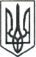 ЛЮБОТИНСЬКА МІСЬКА РАДА__ СЕСІЯ VII СКЛИКАННЯРІШЕННЯ (Проєкт)Про внесення змін до Програми щодо вшанування та відзначення державних, міських, професійних свят, визначних, пам’ятних та ювілейних дат, проведення  інших заходів у м. Люботині на 2020 рікРозглянувши листа начальника відділу культури Люботинської міської ради Ірини ГОЛТВЯНСЬКОЇ від 05 серпня 2020 року № 01-29/419 щодо внесення змін до Програми щодо вшанування та відзначення державних, міських, професійних свят, визначних, пам’ятних та ювілейних дат, проведення інших заходів у м. Люботині на 2020 рік, яка була затверджена рішенням LХХVI сесії Люботинської міської ради VІІ скликання від 26 листопада 2019 року № 497, керуючись ст. 26 Закону України «Про місцеве самоврядування в Україні» та Регламентом Люботинської міської ради VІІ скликання, Люботинська міська радаВ И Р І Ш И Л А :1. Внести зміни до Програми щодо вшанування та відзначення державних, міських, професійних свят, визначних, пам’ятних та ювілейних дат, проведення інших заходів у м.Люботині на 2020 рік, а саме: 1.1. Пункт 3 розділу 4 «Заходи та їх матеріально-технічне забезпечення» доповнити «виготовлення відеофільму «Мій Люботин: історія та сучасність»» - показник «Матеріально-фінансове забезпечення заходів»;1.2. Розділ 8 «Орієнтовний кошторис витрат на здійснення заходів Програми щодо вшанування та відзначення державних, міських, професійних свят, визначних, пам’ятних та ювілейних дат, проведення інших заходів у м. Люботині на 2020 рік» викласти у новій редакції (додаток).       2. Контроль за виконання рішення покласти на заступника міського голови з питань діяльності виконавчих органів ради Вячеслава РУБАНА та постійну депутатську з питань освіти, культури, молоді, фізкультури і спорту.Міський голова                                                                                         Леонід ЛАЗУРЕНКО25 серпня 2020 року  №___________________  